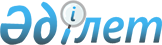 Об утверждении бюджета Бестамакского сельского округа на 2023-2025 годыРешение Алгинского районного маслихата Актюбинской области от 28 декабря 2022 года № 256
      РЕШИЛ:
      1. Утвердить бюджет Бестамакского сельского округа на 2023-2025 годы согласно приложениям 1, 2 и 3, в том числе на 2023 год в следующих объемах:
      1) доходы – 186 739,3 тысяч тенге:
      налоговые поступления – 7 868 тысяч тенге;
      неналоговые поступление – 250 тысяч тенге;
      поступления от продажи основного капитала – 690 тысяч тенге;
      поступления трансфертов – 177 931,3 тысяч тенге;
      2) затраты – 189 144,9 тысяч тенге;
      3) чистое бюджетное кредитование – 0 тенге:
      бюджетные кредиты – 0 тенге;
      погашение бюджетных кредитов – 0 тенге;
      4) сальдо по операциям с финансовыми активами – 0 тенге:
      приобретение финансовых активов – 0 тенге;
      поступления от продажи финансовых активов государства – 0 тенге;
      5) дефицит (профицит) бюджета – - 2 405,6 тысяч тенге; 
      6) финансирование дефицита (использование профицита) бюджета – 2 405,6 тысяч тенге:
      поступление займов – 0 тенге;
      погашение займов – 0 тенге;
      используемые остатки бюджетных средств – 2 405,6 тысяч тенге.
      Сноска. Пункт 1  - в редакции решения Алгинского районного маслихата Актюбинской области от 13.12.2023 № 98 (вводится в действие с 01.01.2023).


      2. Учесть, что в доход бюджета сельского округа зачисляются:
      индивидуальный подоходный налог с доходов, не облагаемых у источника выплаты;
      налог на имущество физических лиц;
      земельный налог;
      налог на транспортные средства с юридических лиц;
      налог на транспортные средства с физических лиц;
      единый земельный налог;
      плата за пользование земельными участками;
      доходы от аренды имущества коммунальной собственности города районного значения, села, поселка, сельского округа;
      поступление от продажи земельных участков;
      плата за продажу права аренды земельных участков.
      3. Принять к сведению и руководству, что в соответствии со статьей 8 Закона Республики Казахстан "О республиканском бюджете на 2023 - 2025 годы" установлено:
      с 1 января 2023 года:
      1) минимальный размер заработной платы – 70 000 тенге;
      2) месячный расчетный показатель для исчисления пособий и иных социальных выплат, а также для применения штрафных санкций, налогов и других платежей в соответствии с законодательством Республики Казахстан - 3 450 тенге;
      3) величину прожиточного минимума для исчисления размеров базовых социальных выплат - 40 567 тенге.
      4. Учесть в сельском бюджете на 2023 год субвенции, передаваемые из районного бюджета в сумме 53 673 тысяч тенге.
      5. Учесть поступление целевых текущих трансфертов из областного бюджета в бюджет сельского округа на 2023 год:
      1) капитальный и средний ремонт автомобильных дорог в городах районного значения, селах, поселках, сельских округах – 89 343 тысяч тенге.
      6. Учесть поступление целевых текущих трансфертов из районного бюджета в бюджет сельского округа на 2023 год:
      1) на выплату двух должностных окладов в год для премирования по результатам оценки деятельности административных государственных служащих – 3 925 тысяч тенге;
      2) капитальные затраты государственного органа – 34 646 тысяч тенге;
      3) на благоустройство населенных пунктов - 5 071 тысяч тенге;
      7. Настоящее решение вводится в действие с 1 января 2023 года. Бюджет Бестамакского сельского округа на 2023 год
      Сноска. Приложение 1 - в редакции решения Алгинского районного маслихата Актюбинской области от 13.12.2023 № 98 (вводится в действие с 01.01.2023). Бюджет Бестамакского сельского округа на 2024 год Бюджет Бестамакского сельского округа на 2025 год
					© 2012. РГП на ПХВ «Институт законодательства и правовой информации Республики Казахстан» Министерства юстиции Республики Казахстан
				
      Секретарь Алгинского районного маслихата 

М. Тулеуов
Приложение 1 к решению Алгинского районного маслихата от 28 декабря 2022 года № 256
Категория
Категория
Категория
Категория
Сумма (тысяч тенге)
Класс
Класс
Класс
Сумма (тысяч тенге)
Подкласс
Подкласс
Сумма (тысяч тенге)
Наименование
Сумма (тысяч тенге)
1
2
3
4
5
I. Доходы
186 739,3
1
Налоговые поступления
7 868
01
Подоходный налог
993
2
Индивидуальный подоходный налог
993
04
Налоги на собственность
6 488
1
Налоги на имущество
500
3
Земельный налог
150
4
Налог на транспортные средства
5 838
5
Единый земельный налог
0
05
Внутренние налоги на товары, работы и услуги
387
3
Поступления за использование природных и других ресурсов
387
2
Неналоговое поступление
250
01
Доходы от государственной собственности
250
5
Доходы от аренды имущества, находящегося в государственной собственности
250
3
Поступления от продажи основного капитала
690
03
Продажа земли и нематериальных активов
690
1
Продажа земли
450
2
Продажа нематериальных активов
240
4
Поступления трансфертов
177 931,3
02
Трансферты из вышестоящих органов государственного управления
177 931,3
3
Трансферты из районного (города областного значения) бюджета
177 931,3
Функциональная группа
Функциональная группа
Функциональная группа
Функциональная группа
Функциональная группа
Сумма (тысяч тенге)
Функциональная подгруппа
Функциональная подгруппа
Функциональная подгруппа
Функциональная подгруппа
Сумма (тысяч тенге)
Администратор бюджетных программ
Администратор бюджетных программ
Администратор бюджетных программ
Сумма (тысяч тенге)
Программа
Программа
Сумма (тысяч тенге)
Наименование
Сумма (тысяч тенге)
1
2
3
4
5
6
II. Затраты
189 144,9
01
Государственные услуги общего характера
78 107,3
1
Представительные, исполнительные и другие органы, выполняющие общие функции государственного управления
78 107,3
124
Аппарат акима города районного значения, села, поселка, сельского округа
78 107,3
001
Услуги по обеспечению деятельности акима города районного значения, села, поселка, сельского округа
46 954,5
022
Капитальные расходы государственного органа
32 526,5
07
Жилищно-коммунальное хозяйство
16 144,3
3
Благоустройство населенных пунктов
16 144,3
124
Аппарат акима города районного значения, села, поселка, сельского округа
16 144,3
008
Освещение улиц в населенных пунктов
6 631,5
009
Обеспечение санитарии населенных пунктов
4 940
011
Благоустройство и озеленение населенных пунктов
4 572,8
12
Транспорт и коммуникации
94 892,7
1
Автомобильный транспорт
94 892,7
124
Аппарат акима города районного значения, села, поселка, сельского округа
94 892,7
013
Обеспечение функционирования автомобильных дорог в городах районного значения, селах, поселках, сельских округах
5 109,7
045
Капитальный и средний ремонт автомобильных дорог в городах районного значения, селах, поселках, сельских округах
89 783
15
Трансферты
0,6
1
Трансферты
0,6
124
Аппарат акима города районного значения, села, поселка, сельского округа
0,6
048
Возврат неиспользованных (недоиспользованных) целевых трансфертов
0,6
ІІІ. Чистое бюджетное кредитование
0
Бюджетные кредиты
0
Категория
Категория
Категория
Категория
Сумма (тысяч тенге)
Класс
Класс
Класс
Сумма (тысяч тенге)
Подкласс
Подкласс
Сумма (тысяч тенге)
Наименование
Сумма (тысяч тенге)
1
2
3
4
5
5
Погашение бюджетных кредитов
0
01
Погашение бюджетных кредитов
0
1
Погашение бюджетных кредитов, выданных из государственного бюджета
0
Функциональная группа
Функциональная группа
Функциональная группа
Функциональная группа
Функциональная группа
Сумма (тысяч тенге)
Функциональная подгруппа
Функциональная подгруппа
Функциональная подгруппа
Функциональная подгруппа
Сумма (тысяч тенге)
Администратор бюджетных программ
Администратор бюджетных программ
Администратор бюджетных программ
Сумма (тысяч тенге)
Программа
Программа
Сумма (тысяч тенге)
Наименование
Сумма (тысяч тенге)
1
2
3
4
5
6
IV. Сальдо по операциям с финансовыми активами
0
Приобретение финансовых активов
0
V. Дефицит (профицит) бюджета
- 2 405,6
VI. Финансирование дефицита (использование профицита) бюджета
2 405,6
Категория
Категория
Категория
Категория
Сумма (тысяч тенге)
Класс
Класс
Класс
Сумма (тысяч тенге)
Подкласс
Подкласс
Сумма (тысяч тенге)
Наименование
Сумма (тысяч тенге)
1
2
3
4
5
7
Поступления займов
0
01
Внутренние государственные займы
0
2
Договоры займа
0
Функциональная группа
Функциональная группа
Функциональная группа
Функциональная группа
Функциональная группа
Сумма (тысяч тенге)
Функциональная подгруппа
Функциональная подгруппа
Функциональная подгруппа
Функциональная подгруппа
Сумма (тысяч тенге)
Администратор бюджетных программ
Администратор бюджетных программ
Администратор бюджетных программ
Сумма (тысяч тенге)
Программа
Программа
Сумма (тысяч тенге)
Наименование
Сумма (тысяч тенге)
1
2
3
4
5
6
16
Погашение займов
0
1
Погашение займов
0
Категория
Категория
Категория
Категория
Сумма (тысяч тенге)
Класс
Класс
Класс
Сумма (тысяч тенге)
Подкласс
Подкласс
Сумма (тысяч тенге)
Наименование
Сумма (тысяч тенге)
1
2
3
4
5
8
Используемые остатки бюджетных средств
2 405,6
01
Остатки бюджетных средств
2 405,6
1
Свободные остатки бюджетных средств
2 405,6Приложение 2 к решению Алгинского районного маслихата от 28 декабря 2022 года № 256
Категория
Категория
Категория
Категория
Сумма (тысяч тенге)
Класс
Класс
Класс
Сумма (тысяч тенге)
Подкласс
Подкласс
Сумма (тысяч тенге)
Наименование
Сумма (тысяч тенге)
1
2
3
4
5
I. Доходы
64 985
1
Налоговые поступления
8 419
01
Подоходный налог
1 062
2
Индивидуальный подоходный налог
1 062
04
Налоги на собственность
6 052
1
Налоги на имущество
535
3
Земельный налог
161
4
Налог на транспортные средства
5 350
5
Единый земельный налог
60
05
Внутренние налоги на товары, работы и услуги
1 305
3
Поступления за использование природных и других ресурсов
1 305
2
Неналоговые поступление
268
01
Доходы от государственной собственности
268
5
Доходы от аренды имущества, находящегося в государственной собственности
268
3
Поступления от продажи основного капитала
739
03
Продажа земли и нематериальных активов
739
1
Продажа земли
482
2
Продажа нематериальных активов
267
4
Поступления трансфертов
55 559
02
Трансферты из вышестоящих органов государственного управления
55 559
3
Трансферты из районного (города областного значения) бюджета
55 559
Функциональная группа
Функциональная группа
Функциональная группа
Функциональная группа
Функциональная группа
Сумма (тысяч тенге)
Функциональная подгруппа
Функциональная подгруппа
Функциональная подгруппа
Функциональная подгруппа
Сумма (тысяч тенге)
Администратор бюджетных программ
Администратор бюджетных программ
Администратор бюджетных программ
Сумма (тысяч тенге)
Программа
Программа
Сумма (тысяч тенге)
Наименование
Сумма (тысяч тенге)
1
2
3
4
5
6
II. Затраты
64 985
01
Государственные услуги общего характера
46 330
1
Представительные, исполнительные и другие органы, выполняющие общие функции государственного управления
46 330
124
Аппарат акима города районного значения, села, поселка, сельского округа
46 330
001
Услуги по обеспечению деятельности акима города районного значения, села, поселка, сельского округа
46 330
07
Жилищно-коммунальное хозяйство
13 488
3
Благоустройство населенных пунктов
13 488
124
Аппарат акима города районного значения, села, поселка, сельского округа
13 488
008
Освещение улиц в населенных пунктах
5 007
009
Обеспечение санитарии населенных пунктов
3 410
011
Благоустройство и озеленение населенных пунктов
5 071
12
Транспорт и коммуникации
5 167
1
Автомобильный транспорт
5 167
124
Аппарат акима города районного значения, села, поселка, сельского округа
5 167
013
Обеспечение функционирования автомобильных дорог в городах районного значения, селах, поселках, сельских округах
5 167
III.Чистое бюджетное кредитование
0
Бюджетные кредиты
0
Категория
Категория
Категория
Категория
Сумма (тысяч тенге)
Класс
Класс
Класс
Сумма (тысяч тенге)
Подкласс
Подкласс
Сумма (тысяч тенге)
Наименование
Сумма (тысяч тенге)
1
2
3
4
5
5
Погашение бюджетных кредитов
0
01
Погашение бюджетных кредитов
0
1
Погашение бюджетных кредитов, выданных из государственного бюджета
0
Функциональная группа
Функциональная группа
Функциональная группа
Функциональная группа
Функциональная группа
Сумма (тысяч тенге)
Функциональная подгруппа
Функциональная подгруппа
Функциональная подгруппа
Функциональная подгруппа
Сумма (тысяч тенге)
Администратор бюджетных программ
Администратор бюджетных программ
Администратор бюджетных программ
Сумма (тысяч тенге)
Программа
Программа
Сумма (тысяч тенге)
Наименование
Сумма (тысяч тенге)
1
2
3
4
5
6
IV. Сальдо по операциям с финансовыми активами
0
Приобретение финансовых активов
0
V. Дефицит (профицит) бюджета
0
VI. Финансирование дефицита (использование профицита) бюджета
0
Категория
Категория
Категория
Категория
Сумма (тысяч тенге)
Класс
Класс
Класс
Сумма (тысяч тенге)
Подкласс
Подкласс
Сумма (тысяч тенге)
Наименование
Сумма (тысяч тенге)
1
2
3
4
5
7
Поступления займов
0
01
Внутренние государственные займы
0
2
Договоры займа
0
Функциональная группа
Функциональная группа
Функциональная группа
Функциональная группа
Функциональная группа
Сумма (тысяч тенге)
Функциональная подгруппа
Функциональная подгруппа
Функциональная подгруппа
Функциональная подгруппа
Сумма (тысяч тенге)
Администратор бюджетных программ
Администратор бюджетных программ
Администратор бюджетных программ
Сумма (тысяч тенге)
Программа
Программа
Сумма (тысяч тенге)
Наименование
Сумма (тысяч тенге)
1
2
3
4
5
6
16
Погашение займов
0
1
Погашение займов
0
Категория
Категория
Категория
Категория
Сумма (тысяч тенге)
Класс
Класс
Класс
Сумма (тысяч тенге)
Подкласс
Подкласс
Сумма (тысяч тенге)
Наименование
Сумма (тысяч тенге)
1
2
3
4
5
8
Используемые остатки бюджетных средств
0
01
Остатки бюджетных средств
0
1
Свободные остатки бюджетных средств
0Приложение 3 к решению Алгинского районного маслихата от 28 декабря 2022 года № 256
Категория
Категория
Категория
Категория
Сумма (тысяч тенге)
Класс
Класс
Класс
Сумма (тысяч тенге)
Подкласс
Подкласс
Сумма (тысяч тенге)
Наименование
Сумма (тысяч тенге)
1
2
3
4
5
I. Доходы
67 228
1
Налоговые поступления
9 008
01
Подоходный налог
1 136
2
Индивидуальный подоходный налог
1 136
04
Налоги на собственность
6 474
1
Налоги на имущество
573
3
Земельный налог
170
4
Налог на транспортные средства
5 725
5
Единый земельный налог
60
05
Внутренние налоги на товары, работы и услуги
1 398
3
Поступления за использование природных и других ресурсов
1 398
2
Неналоговые поступление
287
01
Доходы от государственной собственности
287
5
Доходы от аренды имущества, находящегося в государственной собственности
287
3
Поступления от продажи основного капитала
790
03
Продажа земли и нематериальных активов
790
1
Продажа земли
515
2
Продажа нематериальных активов
275
4
Поступления трансфертов
57 143
02
Трансферты из вышестоящих органов государственного управления
57 143
3
Трансферты из районного (города областного значения) бюджета
57 143
Функциональная группа
Функциональная группа
Функциональная группа
Функциональная группа
Функциональная группа
Сумма (тысяч тенге)
Функциональная подгруппа
Функциональная подгруппа
Функциональная подгруппа
Функциональная подгруппа
Сумма (тысяч тенге)
Администратор бюджетных программ
Администратор бюджетных программ
Администратор бюджетных программ
Сумма (тысяч тенге)
Программа
Программа
Сумма (тысяч тенге)
Наименование
Сумма (тысяч тенге)
1
2
3
4
5
6
II. Затраты
67 228
01
Государственные услуги общего характера
48 211
1
Представительные, исполнительные и другие органы, выполняющие общие функции государственного управления
48 211
124
Аппарат акима города районного значения, села, поселка, сельского округа
48 211
001
Услуги по обеспечению деятельности акима города районного значения, села, поселка, сельского округа
48 211
07
Жилищно-коммунальное хозяйство
13 488
3
Благоустройство населенных пунктов
13 488
124
Аппарат акима города районного значения, села, поселка, сельского округа
13 488
008
Освещение улиц в населенных пунктах
5 007
009
Обеспечение санитарии населенных пунктов
3 410
011
Благоустройство и озеленение населенных пунктов
5 071
12
Транспорт и коммуникации
5 529
1
Автомобильный транспорт
5 529
124
Аппарат акима города районного значения, села, поселка, сельского округа
5 529
013
Обеспечение функционирования автомобильных дорог в городах районного значения, селах, поселках, сельских округах
5 529
III.Чистое бюджетное кредитование
0
Бюджетные кредиты
0
Категория
Категория
Категория
Категория
Сумма (тысяч тенге)
Класс
Класс
Класс
Сумма (тысяч тенге)
Подкласс
Подкласс
Сумма (тысяч тенге)
Наименование
Сумма (тысяч тенге)
1
2
3
4
5
5
Погашение бюджетных кредитов
0
01
Погашение бюджетных кредитов
0
1
Погашение бюджетных кредитов, выданных из государственного бюджета
0
Функциональная группа
Функциональная группа
Функциональная группа
Функциональная группа
Функциональная группа
Сумма (тысяч тенге)
Функциональная подгруппа
Функциональная подгруппа
Функциональная подгруппа
Функциональная подгруппа
Сумма (тысяч тенге)
Администратор бюджетных программ
Администратор бюджетных программ
Администратор бюджетных программ
Сумма (тысяч тенге)
Программа
Программа
Сумма (тысяч тенге)
Наименование
Сумма (тысяч тенге)
1
2
3
4
5
6
IV. Сальдо по операциям с финансовыми активами
0
Приобретение финансовых активов
0
V. Дефицит (профицит) бюджета
0
VI. Финансирование дефицита (использование профицита) бюджета
0
Категория
Категория
Категория
Категория
Сумма (тысяч тенге)
Класс
Класс
Класс
Сумма (тысяч тенге)
Подкласс
Подкласс
Сумма (тысяч тенге)
Наименование
Сумма (тысяч тенге)
1
2
3
4
5
7
Поступления займов
0
01
Внутренние государственные займы
0
2
Договоры займа
0
Функциональная группа
Функциональная группа
Функциональная группа
Функциональная группа
Функциональная группа
Сумма (тысяч тенге)
Функциональная подгруппа
Функциональная подгруппа
Функциональная подгруппа
Функциональная подгруппа
Сумма (тысяч тенге)
Администратор бюджетных программ
Администратор бюджетных программ
Администратор бюджетных программ
Сумма (тысяч тенге)
Программа
Программа
Сумма (тысяч тенге)
Наименование
Сумма (тысяч тенге)
1
2
3
4
5
6
16
Погашение займов
0
1
Погашение займов
0
Категория
Категория
Категория
Категория
Сумма (тысяч тенге)
Класс
Класс
Класс
Сумма (тысяч тенге)
Подкласс
Подкласс
Сумма (тысяч тенге)
Наименование
Сумма (тысяч тенге)
1
2
3
4
5
8
Используемые остатки бюджетных средств
0
01
Остатки бюджетных средств
0
1
Свободные остатки бюджетных средств
0